Supplementary Table 1 Primers used in this study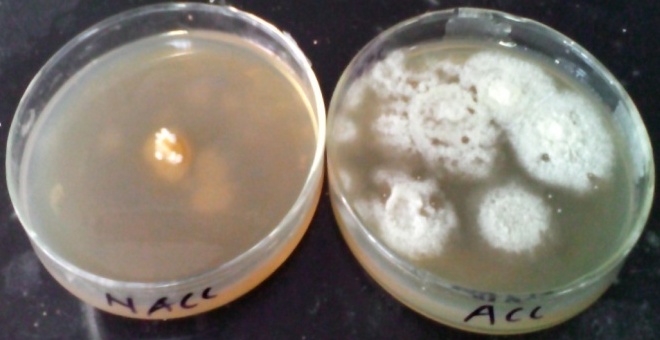 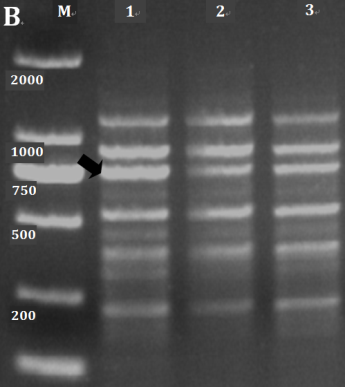 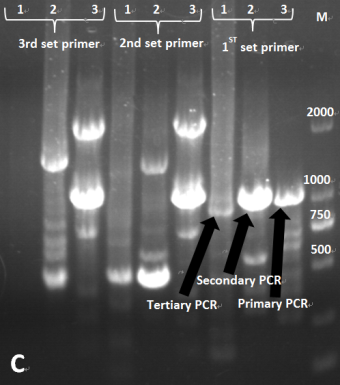 Supplementary Fig. 1 Confirmation test showing that P. liquidambaris express ACC deaminase. Qualitative assay of P. liquidambaris presenting ACC deaminase activity; (A) Agarose gel electrophoresis of the PCR-amplified ACC deaminase gene; (B) Amplification of ACCD gene flanking sequences from P. liquidambaris by nested-PCR using different nested gene specific and walker-adapter primers (C). Three pairs of PCR primers were used and the first pair amplified the ACCD gene as an ordinary PCR and the second pair of primers (nested primers) bind within the first PCR product and produces a second PCR product that is shorter than the first one and the corresponding secondary and tertiary products show the expected differential shift of 105 bp. Agarose gel electrophoresis of the primary (1), secondary (2), and tertiary (3) product of nested PCR-amplified ACC deaminase gene; M: 2-kb DNA ladder. CGCAACAAGGTCCGCAAGCTGGAGTACCTCGTCCCACAAGCCGTCGCCCAAGGCGCAGACACGCTCGTCTCCATTGGCGGTGTCCAGTCCAACCACACCCGCGCCGTCACGGCCGTGGCCATCGCCAGCGGGCTGAAGGCGGCCACCGTGCAGGAGCACTGGGTCGACTGGACAGACCCTGGCTACGAGAAGGTCGGCAACCTGCAGCTGAGCAGGCTCATGGGTGGAGATGTCCACCTGGACCCGAGCGGCTTTGGCATTGAGCACAAGACCACCCTGGCGAATCTCACCAAGGACCTGGAGAGCAAGGGACAGAAGCCCTATTACATCCCTGCGGGCGCGAGTGATCACCCCTTCGGAGGGCTGGGCTTTGCAAGGTGGGCGTTTGAGGTGGAACAGCAAGAAGCGGAGCTTGGGGTCTTCTTCGACACAGTCATCGTGTGTGCCGTCACCGGAAGCACATTCGCCGGCATGATTGCTGGATTCAAATTGGCGCAGAAGAATGGCAGCAAGCCCAGGAGAGTCATCGGTATCGACGCCAGTGCCAAGGTGAAGCAGACTTTTGACCAGGTCTTGAGGATCGCCAAGTTCACCGCCGCAAAAATTGGCCTGTCGGAGGACGATATTACGGAGAAGGATGTCGAGCTGGTAGACAGGTACCATGCCGGAACTTATGGTATCCCGGATGAGCAGACCATCGAGGCCATCAAATTTGGTGCCAGCACAGAGGCGTTCATCACCGACCCGGSupplementary Fig. 2 Specific primers along with genome walker primers used for nested-PCR. Nucleotide sequences of nested gene specific primers PL1, PL2, and PL3 were used to determine downstream flanking sequences. Primer PL1 and PL2 were designed to overlap (bold letters) with each other. On the other hand, PL2 and PL3 are positioned 103 bases apart from each other to facilitate the confirmation of product specificity by size comparison. Nucleotide sequences of nested gene specific primers PL4, PL5, and PL6 were used to determine upstream flanking sequences. Primer PL4 and PL5 were designed to overlap (bold letters) with each other. On the other hand, PL5 and PL6 are positioned 164 bases apart from each other to facilitate the confirmation of product specificity by size comparison. The sequence shown in this figure was determined by using degenerated primers.Supplementary Fig. 3 The nucleotide (1152 bp) sequence of the ACCD gene gene and deduced and analyzed amino acid sequence (384 aa) of ACC deaminase generated using translator site http://www.fr33.net/translator.php. The amino acid residues are indicated by a single letter code. Two sequences in the rectangles were used to design degenerated primers for PCR amplification. The sequence shown in this figure was determined by direct sequencing of the secondary amplification product.Supplementary Fig. 4 Alignment of amino acid sequences of ACC deaminase proteins from Phomopsis liquidambari, Diaporthe ampelina (94% similarity), Valsa mali (92% similarity), and Pseudomonas sp. EcB10 (73% similarity) produced by ClustalW. Amino acid sequences were aligned by fitting at the PLP binding site. The conserved amino acid residues that distinguish ACCDs are marked with a box. Twelve residues that are 100% homologous at least in 4 bases with all sequences are underlined. Below the protein sequences is a key denoting conserved sequence (*), conservative mutations (:), semi-conservative mutations (.), and non-conservative mutations ( ).Purpose of primerPrimer sequenceAccession no. of geneDegenerated primers for fungal ACCD genePL3F 5-GCCTACGGCGGNAAYAAR-3 PL4R 5-CTCGTAGACGGGGTCGGTDATRAANGC-3KX762324Nested gene Specific primers (1st set)PL1 5-GAGTACCTCGTCCCACAAGC-3 (Position of primer 22-41bp)PL2 5-ACAAGCCGTCGCCCAAG-3 (Position of primer 35-52bp)PL3 5-AGCACTGGGTCGACTGGA-3(Position of primer 155-172bp)-Nested gene Specific primers (2nd set)PL4 5-CCATCGAGGCCATCAAATTT-3PL5 5-TTTGGTGCCAGCACAGAGGC-3PL6 5-AAGCCCAGGAGAGTCATCGG-3-qRT-PCR primers for fungal ITS as ref.ITSP. LIQUIDAMBARIS-F 5-GACGACATGGAGAAGATCTGGCAC-3′ITSP. LIQUIDAMBARIS-R 5′- GTTGAACGTCTCGAAGACGATCTG-3Yang et al. 2012qRT-PCR primers for rice ACCD geneOsC2138-ACCD gene F 5-TGGCGCAGAATGGATCTTGA-3 OsC2138-ACCD gene R 5-ACTGGAGATCCTGCAAGCTG-3 LOC_Os02g53330qRT-PCR primers for rice ACCD geneOsC1134-ACCD gene F 5-CTGCGGCCACTGGTGTTA-3OsC1134-ACCD gene R 5-TACCGCTCCAAGAGCTAACC-3LOC_Os01g50060qRT-PCR primers for rice ACOOsC4H2130-aco F 5-AGCATAGAGTGGTGGCGAAG-3OsC4H2130-aco R 5-GGCGGGTTCTCATCAGACAA-3 LOC_Os04g10350qRT-PCR primers for rice ACSOsC3H1141-acs F 5- CTCGTCCTACTTCCTGGGGT-3 OsC3H1141-acs R 5-GGGTTCTTCTCCAGCCACTC-3M96672.1qRT-PCR primers for rice actin as ref.Os-act F 5-CAGCCACACTGTCCCCATCTA-3 Os-act R 5-AGCAAGGTCGAGACGAAGGA-3Yang et al. 2012PCR primers for nifHIGK3 (5- CCCCCGCCGCGCGCGGCGGGCGGGGCGGGGGCA CGGGCCGGCIWTHTAYGGIAARGGIGGIATHGGIAA-3)DVV R 3-CTRCAICAIACRCCICCIAARCGITA-5Gaby and Buckley 20121
1
76
26
151
51
226
76
301
101
376
126
451
151
526
176
601
201
676
226
751
251
826
276
901
301
976
326
1051
351
1126
376ATGGCGTTTGCGAGC ATTCCGCGCCATGAA CTGACCCTGGGCCCG AGCCCGATTCATGCG CTGCCGGAAATTAGC
 M  A  F  A  S   I  P  R  H  E   L  T  L  G  P   S  P  I  H  A   L  P  E  I  S 
GCGGCGCTGGGCGGC AAAGTGTGCATTTAT GCGAAACGCGAAGAT TGCAACAGCGCGCTG GCGTTTGGCGGCAAC
 A  A  L  G  G   K  V  C  I  Y   A  K  R  E  D   C  N  S  A  L   A  F  G  G  N 
AAAGTGCGCAAACTG GAATATCTGGTGCCG CAGGCGGTGGCGCAG GGCGCGGATACCCTG GTGAGCATTGGCGGC
 K  V  R  K  L   E  Y  L  V  P   Q  A  V  A  Q   G  A  D  T  L   V  S  I  G  G 
GTGCAGAGCAACCAT ACCCGCGCGGTGACC GCGGTGGCGATTGCG AGCGGCCTGAAAGCG GCGACCGTGCAGGAA
 V  Q  S  N  H   T  R  A  V  T   A  V  A  I  A   S  G  L  K  A   A  T  V  Q  E 
CATTGGGTGGATTGG ACCGATCCGGGCTAT GAAAAAGTGGGCAAC CTGCAGCTGAGCCGC CTGATGGGCGGCGAT
 H  W  V  D  W   T  D  P  G  Y   E  K  V  G  N   L  Q  L  S  R   L  M  G  G  D 
GTGCATCTGGATCCG AGCGGCTTTGGCATT GAACATAAAACCACC CTGGCGAACCTGACC AAAGATCTGGAAAGC
 V  H  L  D  P   S  G  F  G  I   E  H  K  T  T   L  A  N  L  T   K  D  L  E  S 
AAAGGCCAGAAACCG TATTATATTCCGGCG GGCGCGAGCGATCAT CCGTTTGGCGGCCTG GGCTTTGCGCGCTGG
 K  G  Q  K  P   Y  Y  I  P  A   G  A  S  D  H   P  F  G  G  L   G  F  A  R  W 
GCGTTTGAAGTGGAA CAGCAGGAAGCGGAA CTGGGCGTGTTTTTT GATACCGTGATTGTG TGCGCGGTGACCGGC
 A  F  E  V  E   Q  Q  E  A  E   L  G  V  F  F   D  T  V  I  V   C  A  V  T  G 
AGCACCTTTGCGGGC ATGATTGCGGGCTTT AAACTGGCGCAGAAA AACGGCAGCAAACCG CGCCGCGTGATTGGC
 S  T  F  A  G   M  I  A  G  F   K  L  A  Q  K   N  G  S  K  P   R  R  V  I  G 
ATTGATGCGAGCGCG AAAGTGAAACAGACC TTTGATCAGGTGCTG CGCATTGCGAAATTT ACCGCGGCGAAAATT
 I  D  A  S  A   K  V  K  Q  T   F  D  Q  V  L   R  I  A  K  F   T  A  A  K  I 
GGCCTGAGCGAAGAT GATATTACCGAAAAA GATGTGGAACTGGTG GATCGCTATCATGCG GGCACCTATGGCATT
 G  L  S  E  D   D  I  T  E  K   D  V  E  L  V   D  R  Y  H  A   G  T  Y  G  I 
CCGGATGAACAGACC ATTGAAGCGATTAAA TTTGGCGCGAGCACC GAAGCGTTTATTACC GATCCGGTGTATGAA
 P  D  E  Q  T   I  E  A  I  K   F  G  A  S  T   E  A  F  I  T   D  P  V  Y  E 
GGCAAAAGCCTGGCG GGCATGATGGATATG ATTAAAAAAGGCGAT ATTCCGGCGGGCAGC AACGTGCTGTATGCG
 G  K  S  L  A   G  M  M  D  M   I  K  K  G  D   I  P  A  G  S   N  V  L  Y  A 
CATCTGGGCGGCCAG CTGGCGCTGAACGCG TATAGCATGATTCAG GGCTGGAACCGCAAA ATGCCGACCTATAAC
 H  L  G  G  Q   L  A  L  N  A   Y  S  M  I  Q   G  W  N  R  K   M  P  T  Y  N 
CAGGTGAACTTTTAT GATAAAGTGCTGCTG GAAATGTTTTTTTAT CCGCGCTTTCAGCTG CTGAACGGCCTGATT
 Q  V  N  F  Y   D  K  V  L  L   E  M  F  F  Y   P  R  F  Q  L   L  N  G  L  I 
ACCGTGGCGGTGACC CTGCGCGCGAGC
 T  V  A  V  T   L  R  A  S 